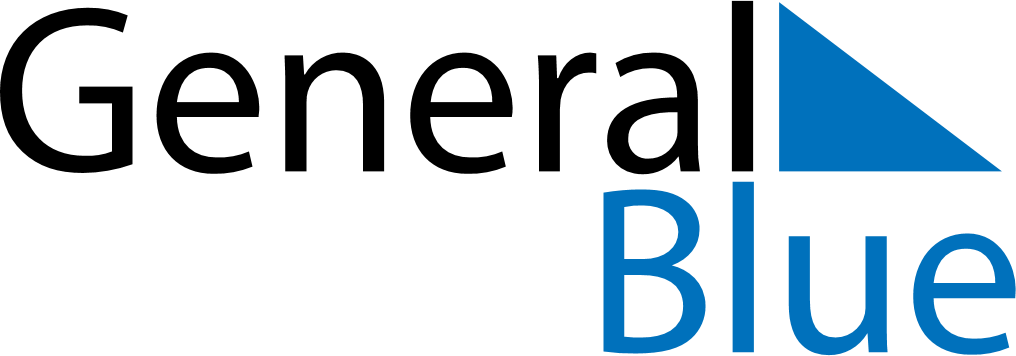 Weekly CalendarJune 7, 2027 - June 13, 2027Weekly CalendarJune 7, 2027 - June 13, 2027Weekly CalendarJune 7, 2027 - June 13, 2027Weekly CalendarJune 7, 2027 - June 13, 2027Weekly CalendarJune 7, 2027 - June 13, 2027Weekly CalendarJune 7, 2027 - June 13, 2027MondayJun 07TuesdayJun 08TuesdayJun 08WednesdayJun 09ThursdayJun 10FridayJun 11SaturdayJun 12SundayJun 136 AM7 AM8 AM9 AM10 AM11 AM12 PM1 PM2 PM3 PM4 PM5 PM6 PM